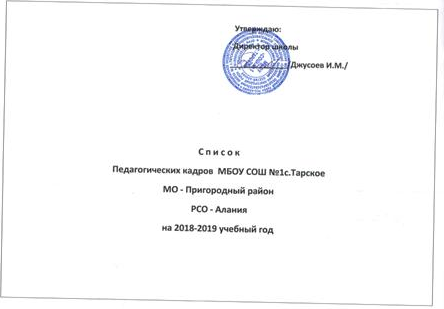 п/п №Наименование образовательного учреждения в Ф.И.О.Год рожденияЗанимаемая должностьЗанимаемая должность( по совместительству)Имеющаяся квалификационная кат.Год прохождения аттестациипедстажГод прохождения курсов по ФГОС, по специальности, по занимаемой должностиУчебное заведение, факультет, год окончания, специальностьНаличие наград, званийДомашний адрес ,домашний телефон, сотовый телефон обязательноп/п №Наименование образовательного учреждения в Ф.И.О.Год рожденияЗанимаемая должностьЗанимаемая должность( по совместительству)Имеющаяся квалификационная кат.Год прохождения аттестациипедстажГод прохождения курсов по ФГОС, по специальности, по занимаемой должностиУчебное заведение, факультет, год окончания, специальностьНаличие наград, званийДомашний адрес ,домашний телефон, сотовый телефон обязательно1МБОУ СОШ №1 с.ТарскоеДжусоев Инал Мелитонович1947ДиректорУчитель математикиПервая2013492013                   директорСОГПИ, математический факультет, учитель математики. 1969г.Почетный работник общего образования РФс.Тарское ул.Губаева2МБОУ СОШ №1 с.ТарскоеМикаилова Зарифа Ивановна1964Заместитель директора по учебно-воспитательной работеУчитель русского языка и литературыПервая2015252016                      УВРСОГУ филологический факультет, учитель русского языка  1993с.Тарское ул.Пушкина 13МБОУ СОШ №1 с.ТарскоеГоконаева Марина Хасановна 1978Педагог-организаторУчитель физикиНе имеет2014112015ФГОС 2015 физика 2015 ВРСОГУ физико-технический факультет учитель физики 2000с.Тарское, ул.Иристонская 294МБОУ СОШ №1 с.ТарскоеБегизова Галина Викторовна1982Учитель английского языкаУчитель русского языка и литературыПервая2015132008СОГУангл.яз2001с.Тарское, ул.Чапаева 45МБОУ СОШ №1 с.ТарскоеБагаева Кристина Солтановна1982Учитель математикисоответствие2011132011СОГУ математич. 2004с.Тарское ул.Губаева 166МБОУ СОШ №1 с.ТарскоеБолотаева Ия Герасимовна1971Учитель биологииУчитель химииПервая2015152016 биологияСОГУ химико-биологический факультет 1995г.Владикавказ ул.Декабристов 387МБОУ СОШ №1 с.ТарскоеГуссалова ЯнаЧерменовна1986Учитель немецкого языкаПервая201752017 обществознаниеСОГУ обществознание 2008с.Тарское,ул.Иристонская 168МБОУ СОШ №1 с.ТарскоеДжиоева Залина Борисовна1961Учитель начальных классовПервая2015362015 нач.кл.ОПУ №1 учитель начальных классов 2005с.Тарское, ул.Губаева,9МБОУ СОШ №1 с.ТарскоеГаглоева АллаФедоровна1949Библиотекарь29ЮОГПИ 1971с.Тарскоеул.Иристонская10МБОУ СОШ №1 с.ТарскоеБицоеваМаргарита Александровна1974Учитель начальных классовсоответствие201121ОПУ№1 1995 учитель нач.клс.Тарское  ул.Плиева5811МБОУ СОШ №1 с.ТарскоеМакиева АленаШамильевна1982Учитель начальных классовсоответствие2014132016 нач.кл.СОГУ 2005 учитель нач.кл.г.Владикавказ пр.Коста 86 кв.312МБОУ СОШ №1 с.ТарскоеМерноваТатьянаАлександровна1954Учитель начальных классовПервая2015442016нач.кл. Гудермеской пед.училище 1973Почетный работник общего образования РФс.Октябрьское, ул.П.Тедеева 107дкв.3  13МБОУ СОШ №1 с.ТарскоеМузашвили Мери Федоровна1060Учитель информатикиУчитель технологииПервая2015242015 технологияГПИ  АСУ инженер системо-техник 1984 РИПКРО учитель информатики 1986с.Тарскоеул.Ленина5114МБОУ СОШ №1 с.ТарскоеЧерткоева Фатима Николаевна1975Учитель географиисоответствие2014202016 географияСОГУ 1997 преподавание географиис.Тарскоеул.Хетагурова 2515МБОУ СОШ №1 с.ТарскоеПлиева Фатима Романовна1960Учитель английского языкаПервая2015322015 англ.язСОГУ учитель английского языка 1985с.Тарское, ул.Иристонская 2116МБОУ СОШ №1 с.ТарскоеСлановаМадинаХасановна1960Учитель русского языка и литературыПервая2015352015 русс.язСОГУ филологический факультет, учитель русского языка  1987г.Владикавказ, ул.Гончарова 166 кв.2 17МБОУ СОШ №1 с.ТарскоеСугаева Елена Владимировна1950Учитель осетинского языка и литературыВысшая201541СОГУ филологический факультет 1974Почетный работник общего образования РФг.Владикавказ ул.Черняковского 26к.3. кв.2518МБОУ СОШ №1 с.ТарскоеТедеева Лариса Владимировна1968Учитель физикиПервая2015252017 физикаСОГУ 1990 учитель физикис.Октябрьское.ул.Маяковского19МБОУ СОШ №1 с.ТарскоеТедеева Фатима Игнатовна1960Учитель математикиПервая2015352015ФГОС  2017матем.СОГУ математический факультет, учитель математики 1980с.Ир. Ул.Бр.Джиоевых 1020МБОУ СОШ №1 с.ТарскоеТехова Дунеса Алмбековна1974Педагог-психолог32017  психологияСОГУ 2015с.Тарское ул.Космодемьянской21МБОУ СОШ №1 с.ТарскоеХубаева Любовь Владимировна1948Учитель ТКОсоответствие2011472008 ТКОСОГУ филологический факультет, учитель русского языка и литературыс.Тарское ул.Калинина 43 22МБОУ СОШ №1 с.ТарскоеХаникаева Земфира Маирбековна1966Учитель начальных классовПервая2015312015 нач.кл.ОПУ №1 учитель начальных классов 1986с.Тарское, ул.Губаева23МБОУ СОШ №1 с.ТарскоеХубаева  Фатима Дмитриевна1949Учитель русского языка и литературыВысшая2016462015русс.яз илитСОГУ филологический факультет, учитель русского языка  1971с.Тарское,ул.Иристонская 1624МБОУ СОШ №1 с.ТарскоеХубиева Роза Резоевна1971Учитель математикисоответствие2014222016 матем. ФГОССОГУ 1993 уч.матем.с.Тарское ул.Плиева3625МБОУ СОШ №1 с.ТарскоеХугаев Вячеслав Сергеевич1955Учитель физической культурыПреподаватель-организатор ОБЖПервая2015422015  физ.культ.ЮОГПИ учитель физкультуры и ОБЖ 1978с.Тарское, ул.Пушкина 1026МБОУ СОШ №1 с.ТарскоеБердиеваСветлана Эльбрусовна1992Учитель музыкисоответствие20143Ростовс.гос. Консерватория 2016с.Гизель ул.Пролетарская8927МБОУ СОШ №1 с.ТарскоеДзагоева Альбина Владимировна1968Учитель осетинского языка и литературысоответствие200512СОГУ филологический 1991с.Тарское   ул.Хетагурова21